Мозаика Победы(познавательное занятие для детей старшего дошкольного возраста, посвященное дню великой Победы)	Автор: музыкальный руководитель МАДОУ Детский сад №198, Бочкарева Л.А.	Цель: познакомить детей с основными событиями Великой Отечественной войны 1941-1945 г., почтить память павших героев.	Задачи: 	- вызвать эмоциональный отклик на события войны, к военной обстановке, благодаря визуально-повествовательной форме изложения образовательного материала, стихам, ненавязчивому музыкальному оформлению. 	- способствовать формированию высокой нравственности, взывать к патриотическим чувствам, воспитывая любовь и уважение к собственной стране на примере мужественных и храбрых героев; 	- пробуждать желание изучать историческое прошлое России;	- развивать чувство уважения к участникам ВОВ;	- закреплять имеющиеся знания и обогащать словарный запас детей.Ход мероприятия:ФанфарыСлайд 1Торжественный вход в залВступительное слово ведущих:1 В.: Доброе утро, дорогие друзья!  И это утро действительно доброе, потому что мы с вами живем в мирное время. И сегодня мы с вами собрались для того, чтобы отпраздновать (любую дату вставить) со дня Победы в Великой Отечественной Войне и почтить память павших за свободу и независимость нашей Родины. Ребенок:
Выше голуби взлетают (слайд 2)
Майским утром на заре
В синь взлетают всем желая,
Счастья, мира на земле!

Ребенок:
Мы сегодня отмечаем
Светлый праздник всей страны (слайд 3).
Помнить люди эту дату
Обязательно должны! 

Ребенок:
Майский праздник – День Победы
И цветет вокруг весна!
Мы живем под мирным небом, 
Спи спокойно, детвора. 

Ребенок:
Сияет солнце в День Победы 
И будет нам всегда светить.
В боях жестоких наши деды 
Врага сумели победить!

Ребенок:
Слава, слава ветеранам! 
Слава армии родной!
Развевайся флаг трехцветный  (слайд 4)
Над Отчизной дорогой!

Ребенок:
Пусть гремит салют Победы (слайд 5),
Этим светом мир согрет.
Поздравляем наших дедов, 
Шлем огромный им привет!Песня «Славный день Победы» (слайд 6)1В.: А сейчас, ребята, мы с вами познакомимся с историей Великой Отечественной войны, полной примеров героизма и мужества в борьбе за свободу Родины.2В.: Была самая короткая ночь в году. Люди мирно спали. Слайд 7 - И вдруг:Звучит голос Ю. Левитана (слайд 8)1В.: Запись, которую вы сейчас услышали, сделана почти (столько-то) лет назад. Именно этот голос, голос известного советского диктора
Юрия Борисовича Левитана услышали люди 22 июня 1941 года. Именно из этого сообщения все узнали, что началась война. На нашу Родину напали немецкие фашисты, потому что злой правитель Германии – Гитлер, хотел завоевать весь мир - они хотели захватить наши земли, наши города и сёла, а наших людей либо убить, либо сделать своими слугами и рабами. Началась Великая Отечественная война (слайд 9). Она продолжалась четыре долгих года (слайд 10).2В.: Нелёгким был путь к победе. Враги напали на нас неожиданно. У них было больше танков и самолётов. Бои шли на земле (слайд 11), в небе (слайд 12), на море (слайд 13).Прогремели великие битвы (слайды): Московская (14-15), Сталинградская (16), битва на Курской дуге (17). 250 дней не сдавался врагу героический Севастополь (18). 900 дней в страшной блокаде держался мужественный Ленинград (20). Отважно сражался Кавказ (21). На Украине (22-23), в Белоруссии (24), в других местах громили захватчиков грозные партизаны. Миллионы людей, в том числе и дети, трудились у заводских станков и на полях страны. Советские люди (Советский Союз — так называлась в те годы наша страна) делали всё, чтобы остановить фашистов. Даже в самые тяжёлые дни они твёрдо верили: «Враг будет разбит! Победа будет за нами!».1В.: Сами люди сложили загадки и той технике, на которой они находились в годы войны, и том, кем они служили. Отгадайте, о чем или о ком идет речь:Огромная рыба живёт под водой,Есть окна и комнаты в рыбине той.Куда ей прикажут, туда и плывёт.Её пассажиры – военный народ! (подводная лодка - 25).Самолёт парит как птица,Там – воздушная граница.На посту и днём и ночьюНаш солдат – военный (лётчик - 26).Моряком ты можешь стать,Чтоб границу охранятьИ служить не на земле,А на военном (корабле - 27).Любой профессии военнойУчиться надо непременно,Чтоб быть опорой для страны,Чтоб в мире не было (войны - 28).Ребенок:
Над палубою реет наше знамя, 
А за кормой - лазурная волна, 
Мы подрастем и станем моряками, 
Защитой станем мы тебе, страна!Ребенок:
Волны плещут за кормой, 
Чайки вьются над водой, 
И поет о дружбе 
Море нам с тобой.
Танец «Бескозырка»(29)2В.:  Продолжает наш праздник военная эстафета «Ловкие саперы» (30). Как мы уже говорили, профессий много разных есть и в годы войны очень важна была работа сапера – человека, который умел устанавливать взрывные устройства (мины), но также и обезвреживать их. И вот сейчас мы вам и предлагаем почувствовать себя ловкими саперами. Эстафета «Ловкие саперы»Инвентарь: по 2 корзины и по 10 бочонков для каждой команды.Дети каждой команды становятся друг за другом. Перед первым участником стоит корзина с бочонками, вторая пустая корзина находится за последним участником команды.Задание: по цепочке передать «бочонки с порохом» сначала из первой корзины во вторую, затем обратно.1В.: И вот пришёл день, когда наступление захватчиков было остановлено. Советские армии погнали фашистов с родной земли.Наступил самый долгожданный, самый великий день. Наши солдаты дошли до границ Германии и штурмом взяли столицу фашистов — город Берлин (слайды 31-32). Был 1945 год. Цвела весна. Был месяц май.Фашисты признали полное своё поражение 9 мая. С той поры этот день стал нашим великим праздником — Днём Победы (слайд 33).Чудеса героизма и храбрости проявили наши люди, защищая от фашистов родную землю.Брестская крепость (слайд 34) стояла на самой границе. Атаковали её фашисты в первый же день войны. Думали: день — и крепость у них в руках. Целый месяц держались наши солдаты. А когда сил не осталось и фашисты ворвались в крепость, последний её защитник написал штыком на стене: «Я умираю, но не сдаюсь».2В.: Была Великая Московская битва (слайд 35). Фашистские танки рвались вперёд. На одном из участков фронта дорогу врагу преградили 28 героев-солдат из дивизии генерала Панфилова и не пропустили фашистов к Москве.Трудно найти в нашей стране семью, которая не пострадала от той страшной войны.  Воевали все и мужчины, и женщины, и взрослые, и дети.Следующий музыкальный номер звучит как напоминание о тех мирных днях, той мирной жизни, за возвращение которой шла война, ради которой солдаты воевали и жертвовали собственной жизнью.  Танец «Синий платочек» (слайд 36)1В.: Много смертей принесла нам война. С некоторыми героями мы вас сегодня познакомим.Вот история одного подвига. Лётчик Алексей Маресьев (слайд 37) был сбит в воздушном бою. Он уцелел, но был тяжело ранен. Его самолёт упал на территории врага в глухом лесу. Стояла зима. 18 дней он шёл, а потом полз к своим. Его подобрали партизаны. Лётчик отморозил ноги. Их пришлось ампутировать. Как же летать без ног?! Маресьев научился не только ходить и даже танцевать на протезах, но главное — управлять истребителем. В первых же воздушных боях он сбил три фашистских самолёта.В борьбе с врагами принимали участие подростки и даже дети. Многие из них за отвагу и мужество были награждены боевыми медалями и орденами. Валя Котик (слайд 38) в двенадцать лет ушёл разведчиком в партизанский отряд. В четырнадцать лет за свои подвиги стал самым юным Героем Советского Союза.2В.: А сейчас, ребята, вы почувствуете себя участниками военных действий.Игра «Переправа» (слайд 39)Инвентарь: по 2 небольших обруча и по 1 стойке на каждую команду. Стойка определяет место разворота.Дети каждой команды становятся друг за другом. Первый участник встает двумя ногами в один обруч, второй держит в руках. По команде «Начали!» он бросает второй обруч перед собой, перепрыгивает в него, берет освободившийся обруч, бросает его перед собой, перепрыгивает и т.д.Задание: добраться таким образом до стойки, обогнуть ее и вернуться к команде. Затем в игру вступает второй член команды и т.д.1В.: В последние дни войны тяжёлые бои велись на улицах Берлина. Солдат Николай Масалов (слайд 40) на одной из берлинских улиц, рискуя жизнью, под огнём врага вынес с места боя плачущую немецкую девочку. Война кончилась. В самом центре Берлина в парке на высоком холме возвышается сейчас памятник советскому солдату. Стоит он со спасённой девочкой на руках.Герои... Подвиги... Их было тысячи, десятки и сотни тысяч.Прошло семьдесят пять лет с той страшной поры, когда напали на нашу страну фашисты. С большой болью в душе мы скорбим о тех, кто не вернулся с поля боя. Минутой молчания почтим память, и каждый в душе поблагодарит их за тот счастливый мир, в котором мы живем.Минута молчания2В.: В последние годы в это время, незадолго до 9 Мая, мы с вами видим на улицах, на одежде людей, на машинах оранжево-черные ленточки (слайд 41). Зачем они нужны? Что они означают? Такая двухцветная лента называется георгиевской. Она относится к ордену Святого Георгия, который традиционно являлся высшей военной наградой в России. Цвета ленты – черный и оранжевый – означают «дым и пламя» и являются знаком личной доблести солдата на поле боя.1В.: Много произошло сражений и событий, прежде чем нам удалось победить врага, прогнать его с нашей земли обратно в Берлин и установить 9 мая 1945 года своё знамя на крыше главного здания фашистов – Рейхстаге (слайд 42). А чтобы люди помнили о той страшной войне, во всех городах нашей страны горит вечный огонь (слайд 43).Ребенок:
Победой кончилась война. 
Те годы позади. 
Горят медали, ордена 
У многих на груди.
Ребенок:
Светит солнце ярко-ярко, 
Светит всем нам в вышине. 
Спасибо русском солдату! 
Пусть хорошо живётся детворе!
Ребенок:
Хотим мы вырасти врачами, 
Строителями, скрипачами, 
Учителями, и артистами, 
И летчиками, и связистами! 
Хотим под мирным небом жить, 
И радоваться, и дружить, 
Хотим, чтоб всюду на планете 
Войны совсем не знали дети!
Ребенок:
Нам нужен разноцветный мир,
И все мы будем рады,
Когда исчезнут на земле
Все пули и снаряды.Ребенок:
Нет! – заявляем мы войне, 
Всем злым и черным силам. 
Должна трава зеленой быть, 
А небо синим-синим!Песня «Солнечный круг» (слайд 44)2В.: Вот на такой светлой ноте мы с вами завершаем наше праздничное мероприятие, посвященное дню Победы! (слайд 45).Под музыку все выходят из зала.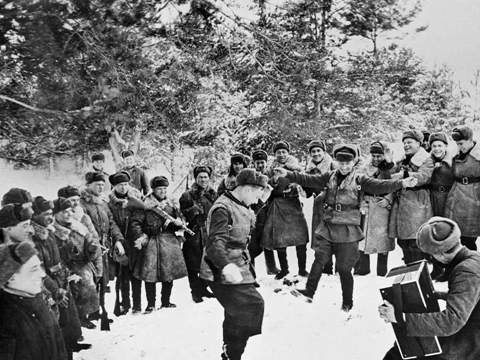 